Управління освіти І науки Волинської обласної державної адміністраціїЛуцький педагогічний фаховий коледжкомунального закладу вищої освіти«луцький педагогічний коледж» Волинської обласної радиКОРОТКИЙ СЛОВНИК ТЕРМІНІВ СІМЕЙНОЇ ПЕДАГОГІКИ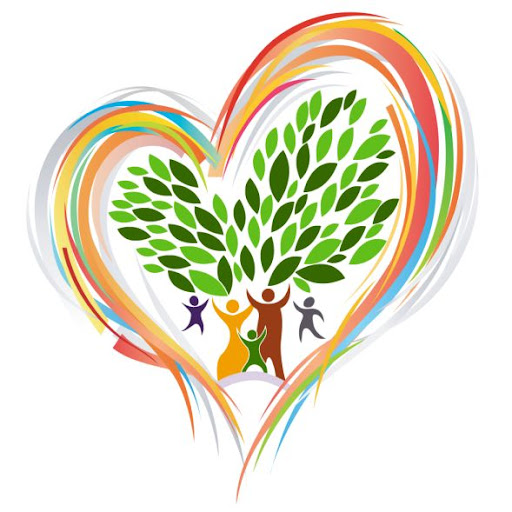 Луцьк – 2021УДК 373.3.013(038)Яцик Т.О., Степанюк В.В. Словник коротких термінів з педагогіки сімейного виховання. Луцький педагогічний фаховий коледж КЗВО «Луцький педагогічний коледж» Волинської обласної ради. Луцьк: ФОП Мажула Ю.М., 2021. 52 с.Словник містить терміни із педагогіки сімейного виховання та буде корисним для студентів відділення «Початкова та дошкільна освіта», при підготовці до занять з даної дисципліни.Рецензенти:Пріма Р.М., завідувач кафедри теорії та методики початкової освіти, доктор педагогічних наук, професор  Волинського національного університету імені Лесі Українки.Антонюк Н.А., кандидат педагогічних наук, завідувач циклової комісії шкільної, дошкільної педагогіки, психології та методик Луцького педагогічного фахового коледжу КЗВО «Луцький педагогічний коледж» Волинської обласної ради.Затверджено на засіданні циклової комісії шкільної, дошкільної педагогіки та психології Луцького педагогічного фахового коледжу Комунального закладу вищої освіти «Луцький педагогічний коледж»  Волинської обласної ради,  протокол  №2.ПЕРЕДМОВА	Терміни – це слова або сталі словосполучення, за якими закріплено наукові або спеціальні поняття даної науки, наукової дисципліни, галузі діяльності. Сукупність термінів, пов’язаних між собою понятійними зв’язками, складає термінологію, або термінологічну систему, в якій зосереджено категоріальний апарат. Це засіб професійного спілкування і водночас інструмент наукової думки. Словник містить терміни із педагогіки сімейного виховання.Автори, розкриваючи сутність понять, виходили із низки теоретичних положень, які передбачені змістом навчальної дисципліни «Педагогіка сімейного виховання», що вивчається студентами КЗВО «Луцький педагогічний коледж» Волинської обласної ради відділення «Початкова та дошкільна освіта». Відбір термінів і матеріалів для опису кожного поняття зумовлений, насамперед, широким колом знань, умінь і навичок, які потрібні майбутнім педагогам.Розробники  сподіваються, що організація самостійної роботи студентів за допомогою пропонованого словника буде успішною і сприятиме продуктивному опануванню знань, уявлень майбутніми вчителями Нової української школи  з дисципліни «Педагогіка сімейного виховання». Словник систематизовано за алфавітним порядком. Джерелами слугували: тлумачні словники та інші довідкові видання, енциклопедії, підручники, монографії, періодика.ААвторитарна сім’я передбачає підпорядкування одного члена подружньої пари іншому.Авторитарний стиль виховання – домінуюча психолого-педагогічна ознака виховної діяльності батьків і вихователів, що характеризується формально-функціональним, суб’єктивним підходом до дітей. Авторитарний стиль виховання відображає соціально-психологічні якості особистості батьків, вихователів, їх прагнення безапеляційно підкорити своєму впливові дитину, заглушити виявлені нею ініціативи, применшити значення її особистісних потреб, інтересів, обмежити коло активних учасників виховного процесу, різних форм спілкування з дитиною.Авторитет – соціально-психологічний статус людини. Авторитет формальний набувається внаслідок посадового положення. Неформальний авторитет – завдяки особистим якостям людини.Авторитарне виховання– виховання, яке ґрунтується тільки на безумовному визнанні авторитету вихователя й повному підпорядкуванню вихованця його волі.Авторитет батьків – визнаний вплив батьків на переконання й поведінку дітей, який ґрунтується на глибокій повазі й любові до батьків, довірі до високої значущості їхніх особистих якостей і життєвого досвіду, до їхніх слів і вчинків.Авторитет дітей – емоційний стан і риса характеру дитину. Характеризується імпульсивною активністю поведінки, ефективністю переживань (гніву, злості, намагання, заподіяти іншому травму фізично чи морально). Є наслідком негативного ставлення до них – брак любові, чуйності, поваги, надмірна суворість, зловживання покаранням.Авторитет придушення – базується на примусі, залякуванні: батьки завжди сердиті, за кожні дрібничку вибухають громом, часто хапаються за палицю чи пасок, кожну провину дитини відзначають покаранням.Авторитет віддалі – батько або мати тримають дітей на відстані, розмовляють з ними зверхньо, холодно.Авторитет чванства – батьки вихваляються своєю винятковістю, принижуючи при цьому свої колег чи опонентів.Авторитет  педантизму – батьки переконані, що діти повинні з трепетом їх вислуховувати; розпорядження дають холодним офіційним тоном, вимагають кожне мовлене ними слово вважати наказом, карають за найменшу провину; виявляють прискіпливість до своєї поведінки.Авторитет резонерства – батьки «з’їдають» дитину своїми повчаннями, вдаються до моралізування з будь-якого приводу.Авторитет любові – найрозповсюдженіший вид помилкового авторитету, щоб діти слухалися батьків, треба на їх думку, на кожному кроці виказувати їм свою любов, тому вони надмірно вдаються до ніжних слів, пестощів, вимагають від дітей ніжності і любові.Авторитет підкупу – найаморальніший авторитет, коли слухняність дитини купується подарунками і різними обіцянками, навіть грішми, за добрі оцінки платять дітям за вставленою таксою.Авторитет доброти – дитяча слухняність викликається не поцілунками та ласкавими словами, а поступливістю, лагідністю, добротою, батьки усе дозволяють дітям, уникають будь-яких конфліктів, ладні пожертвувати чим завгодно, аби тільки все було все гаразд.Авторитет дружби – батьки проголошують, що вони друзі для своїх дітей, зникає різниця у віці, авторитеті, діти починають виховувати батьків.Адаптація –здатність організму пристосовуватись до різних умов зовнішнього середовища.Алкоголізм дитячий – залежить дитини від алкоголю може бути спричинена тривалим вживанням алкоголю майбутніми батьками дитини; схильністю дитини до вживання алкоголю, передумовою може бути вживання спиртних напоїв матір’ю під час вагітності та годування дитини; генетична залежність від вживання родичами у 3-4 поколінні.Аліменти – кошти, які у встановлених законом випадках одні члени сім’ї зобов’язані виплачувати та утримання інших членів сім’ї. Сімейне законодавство встановлює коло осіб, що мають право на аліменти, зобов’язаних до їх сплати, розмір і терміни виплати аліментів. При відмові від добровільної виплати аліменти можуть бути стягнені через суд.Альтруїзм – самовідданість, свідоме і добровільне служіння людям, бажання допомогти іншим, сприяти їх щастю на основі мотиву любові, відданості, вірності, взаємодопомоги, співчуття.Альтруїстична сім’я ґрунтується на свідомому визнанні кожним членом родини відповідальності за добробут інших.Аморальність– способи дії, діяльності, поведінки особи, яка не дотримується моральних норм загальнолюдських моральних цінностей суспільства.Антагонізм –стосунки різкого протиріччя між батьками, їх подружнє життя має вимушений характер і тримається лише завдяки якимось конкретним обставинам (відсутність житлового або матеріального забезпечення, почуття відповідальності за дітей тощо).Аномальні діти – діти із  значеними відхиленнями від нормального фізичного чи психічного розвитку. Дефект однієї з функцій порушує розвиток дитини тільки за певних обставин. Наявність того чи іншого дефекту ще не визначає аномального розвитку. Аномальні діти потребують спеціального навчання і виховання. Основні категорії аномальних дітей: діти з вадами слуху (глухі або які слабко чують); з вадами зору ( сліпі, слабо зорі); з важким порушенням мови (логопати); з порушеннями інтелектуального розвитку (розумово відсталі, діти із затримкою психічного розвитку); з комплексними порушеннями психофізичного розвитку ( сліпоглухонімі, сліпі, розумово відсталі, глухі розумово відсталі); з порушеннями опоро-рухового апарату.Антигромадський вчинок – зловмисне скоєння дій проти особистості і колективу (здирництво, крадіжки, бійки, вживання алкоголю та наркотиків, що призводить до антигромадських вчинків тощо).Антипедагогічні сім’ї  характеризується аморальними умовами виховання дітей. У таких сім’ях панує дух неповаги до правил моралі та вимог законів. Батьки своєю поведінкою (пияцтвом, злодійство, розпуста тощо) створюють в сім’ї антипедагогічну обстановку, намагаються виправдати відхилення від норм поведінки у своїх дітей, протиставляють вимогам школи свої сімейні вимоги.Асоціальна поведінка – дії, не погоджені з нормами поведінки (образа, лайка тощо). Аукціон ідей сімейної педагогіки – своєрідний обмін досвідом, який здійснюється на зборах групи батьків і дітей через презентацію родинної  педагогіки (закони, правила, традиції, методи виховання).Б	Багатодітна сім’я – складна соціальна система, якій притаманні риси соціально-виховного інституту і малої соціально групи.Батьківство – процес забезпечення батьками (рідними чи прийомними стосовно дитини) необхідних умов для повноцінного розвитку, виховання та навчання дітей. Основними характеристиками батьківства є батьківська позиція та стиль виховання.Батьківський комітет школи – орган батьківської громадськості, який сприяє школі у вирішенні навчально-виховних і господарських питаньБатьківська позиція – психологічна і виховна спрямованість матері і батька, заснована на свідомій чи неусвідомлюваній оцінці дитини, що знаходить своє вираження в певних способах і нормах взаємодії з нею. Батьківська позиція має такі ознаки: адекватність (найбільш близька до об’єктивної оцінки психічний та характерологічний особливостей дитини, побутова виховного впливу на основі такої оцінки); гнучкість (здатність змінювати методи то форми спілкування і впливу на дитину відповідно її віковим особливостям, конкретним ситуаціям); перспективність (спрямованість виховних зусиль на майбутнє у відповідності з вимогами, які поставить перед дитиною подальше життя).Батьківське ставлення – цілісна система різноманітних почуттів по відношенню до дитини, поведінкових стереотипів, що практикуються в спілкуванні з дитиною, особливостей сприйняття і розуміння індивідуально-психологічних особливостей дитини її вчинків.Батьківський шлюб – це шлюб, за якого один партнер є набагато старшим за іншого. Різниця у віці має складати не менше 15-17 років.Батьківський контроль – вираженість у батьків заборонних тенденцій, що виявляються у вимогах підпорядкування правилам, виконання дітьми своїх обов'язків; спроба впливати на діяльність дитини.Батьківські права та обов’язки – в Україні особистості та майнові права і обов’язки, що надає батькам закон для належного виховання й матеріального утримання дітей, а також захисту їхніх прав і інтересів. Батьківські права та обов’язки виникають внаслідок кровної спорідненості батьків і дітей та юридичного посвідчення про цей факт.Бесіда – найпопулярніший метод виховання. Бесіда повинна спонукати дитину до роздумів, пошуків, висновків. Бесіди поділяють на групові та індивідуальні, прогнозуючі і непередбачувані (бесіди експромтом). Ефективнішою буде запланована бесіда, до якої батьки підготувалися.Благополучна сім’я – сім’я з високим рівнем внутрісімейної моральності, духовності, координації та кооперації, взаємної підтримки та взаємодопомоги, з раціональними способами вирішення сімейних проблем.Брехня дитяча – свідоме спотворення дітьми дійсності, ухилення від істини. Не всі випадки спотворення дітьми істини можуть вважатися брехнею. Особливим видом ствердження неправди є псевдо брехня, тобто брехня лише за видимістю. Характерним її виявом є псевдо брехня, коли дитина висловлює щось, не маючи за мету когось обдурити й вірячи в те, що так є насправді. Зазвичай брехня є наслідком суворої, грубої деспотичної системи виховання, яка ґрунтується на залякуванні, пригніченні із застосуванням фізичних засобів впливу або покарань, які принижують гідність дитини.Будинок дитини – дитячий заклад для утримання та виховання дітей віком від 1 місяця до 3 років, від яких відмовилися батьки в пологовому будинку чи покинули їх на призволяще.ВВивчення сімей учнів –важлива складова педагогізації батьківської громадськості, унікальна можливість для педагога знайти вірний підхід до батьків і дітей, щоб уникати помилок і конфліктних ситуацій.Важковиховувані діти – діти, які важко піддаються виховним впливам і потребують особливої уваги і зусиль педагогів і батьків. Для таких дітей характерними є відхилення в інтелектуальному, моральному розвитку та поведінці. Внаслідок особливостей нервової системи (емоційна нестійкість, імпульсивність, акцентуації характеру та ін.), тимчасових затримок психічного розвитку, суміжних форм інтелектуальної недостатності та ін. вони важко піддаються виховним впливам.	Використання неповнолітньої особи – користування будь-якими властивостями неповнолітньої особи: фізіологічними (тілом, внутрішніми органами), соціальними (здатністю дитини бути усиновленою), розумом (навичками, уміннями); використання, вербування та пропонування дитини для протиправної діяльності, як-то виробництво та продаж наркотиків.Вимога– метод виховання, який педагогічно доцільно застосовувати з самого раннього віку дитини, коли вона повинна навчатися самостійно одягатися, умиватися, прибирати іграшки тощо.Вимогливість – один з важливих методів педагогічної взаємодії, але він дає позитивні результати тільки тоді, коли передбачає повагу до особистостідитини. Виправлення– складний психічний процес перебудови особистості, що відбувається під впливом перевиховання і самостійної роботи особистості над усуненням відхилень у своїй свідомості та поведінці.Виховання – конкретно-історичне явище, яке тісно пов’язане з соціально-економічним, політичним і культурним розвитком суспільства, з етно-соціальним і соціально-психологічними особливостями народу. Його сутність виявляється у прилученні до світу людських цінностей і норм взаємостосунків між людьми.Виховання здорового способу життя дітей – процес цілеспрямованого, систематичного формування духовного, психічного, фізичного і соціального здоров’я особистості.Виховання здорового способу життя дітей сприяє позитивній соціалізації дитини, забезпечує попередження відхилень від соціальних, моральних і санітарно-гігієнічних норм життєдіяльності людини.Виховання і розвиток особистості– індивідуальний розвиток людини – ряд послідовних кількісних і якісних змін, яких зазнає її організм від моменту зародження й до кінця життя, становлення людини як соціальної істоти.Виховна допомога – допомога вихователя у виправленні негативних рис чи звичок вихованця, сприяння розвитку особистості. Виховна система – комплекс виховних цілей; людей, їх реалізують в процесі цілеспрямованої діяльності; відносин, що виникають між її учасниками; освоєна середу і управлінська діяльність щодо забезпечення життєздатності виховної системи.Виховне навчання – організація процесу навчання, при якій забезпечується органічний взаємозв’язок між набуттям знаннями знань, умінь і навичок, засвоєння досвіду творчої діяльності й формування емоційно-ціннісного ставлення до світу, один до одного, до навчального матеріалу.Вихователь – особа, яка займається вихованням дітей, молоді чи дорослих та має до цього формальну кваліфікацію.  Це може бути вихователь у яслах, дитячому садку, дитячому будинку, в школі, у виправній колонії чи тюрмі; вихователем також є вчитель. У неформальному значенні вихователями є батьки або опікунами.Виховання в праці–ідея, що формування особистості безпосередньо залежить від її діяльності, від особистої участі в праці. Цей принцип спирається і на таку психологічну якість, як прагнення дитини до активної діяльності. Реалізується за умови усвідомлення учнями, що праця — єдине джерело задоволення матеріальних і духовних потреб, чинник усебічного розвитку особистості, сумлінне ставлення до неї — важлива позитивна риса.Виховний вплив – вплив з метою досягнення бажаного результату в навчанні і вихованні.Виховний ідеал– уява про ідеального вихованця і образ ідеальної дитини, яка досягла високого ступеня гармонії у фізичному, моральному, соціальному, інтелектуальному та естетичному розвитку.Виховний процес – комплексне поняття, яке означає цілісно визначену діяльність, виховні впливи та процеси самовиховання. Ця діяльність відповідає цілям та зразкам поведінки, визнаної у суспільстві системою виховання цінностей. У цих процесах головну роль відіграє свідома виховна діяльність батьків та вчителів, яка також повинна сприяти самовихованню.Виховуючі ситуації – спеціально організовані педагогічні умови з метою виявлення чи формування системи відповідних ставлень.	Віддалена сім’я – родина, яка проживає у важкодоступному, віддаленому районі.Відкрита сім’я – особистості спрямованість не обмежується лише колом родинних інтересів та цілей.Вільне виховання – концепція або теорія виховання, яка полягає в ототожненні процесу виховання особистості з пристосуванням вихователя до перебігу природнього та спонтанного її розвитку.Відторгнення – активна відмова у задоволенні прохань і потреб дитини способом, який передбачає наявність сильної антипатії до неї.Вправи – метод виховання, що передбачає планомірне, організоване, повторне виконання певних дій з метою оволодіння ними, підвищення їх ефективності й формування вмінь, навичок та звичок.Всебічний розвиток особистості – гармонійне поєднання інтелектуальної, духовної і громадянської зрілості людини з фізичною досконалістю.Втягнення неповнолітніх осіб у злочинну діяльність – залучення неповнолітніх осіб до злочинної діяльності шляхом схилення, примушування, спонукання, умовляння, погрожування, підкупу, обману, розпалювання низьких почуттів чи мотивів або будь-яким іншим способом.Вундекінд – дитина, яка виявляє винятковий для свого віку розумовий розвиток абл обдарованість у науці, мистецтві, спорті, конструюванні тощо.Г	Гармонійний розвиток – ідеалізоване уявлення про співрозмірний і злагоджений розвиток фізичних і ментальних характеристик і можливостей особи.	Генеалогія – історія роду певної особи.Генотип – сукупність спадкових структур організму (насамперед, генів).Гідність – важлива моральна якість людини, що сприяє становленню її як особистості, підносить її велич.Гіперактивний розлад з дефіцитом уваги у дітей – клінічний синдром з широким спектром проявів, головними серед яких є порушення здатності дитини контролювати та регулювати власну поведінку, що виявляється в моторній гіперактивності, порушеннях уваги та імпульсивності.Гіпопротекціянедостатність опіки і контролю за поведінкою дитини, брак чи відсутність уваги, тепла, інтересу до її справ, турботи про фізичний і духовний розвиток дитини.Гнучка сім’я характеризується здатністю швидко переорієнтовуватися, якщо цього вимагають нові умови життя.Готовність батьків до виховання дитини – якості батька і матері, що відображають сукупність знань, умінь та навичок виховання і догляду за дітьми відповідно до їхнього віку, статі, стану здоров’я і потреб розвитку.Гра – один з видів діяльності дітей, який виник історично і полягає у відтворенні дій дорослих і відносин між ними.Гра за правилами – вид дитячої гри, сутністю якої є виконання  гравцями певних  правил-абстрактних вимог.Гра конструктивна – гра, в якій дитина, діючи з предметами, осмислює їх значення і взаємодію.Гра пізнавальна – метод, що передбачає захоплюючу розважальну діяльність, яка сприяє засвоєнню учнями знань, набуттю вмінь та навичок.Гра сюжетно-рольова – колективна дитяча гра зі спільним задумом – сюжетом, відповідно до якого між учасниками розподіляють ролі. Сприяє розвитку в дітей комунікативних навичок і вмінь.Гра функціональна – гра дітей раннього віку, в ході якої вони, діючи з предметами, розкривають їх функціональні властивості і способи дій із ними.Громадянська думка – система загальних суджень людей, яка виникає в процесі їх спільної діяльності і спілкування і виражає ставлення до різних явищ, подій навколишньої дійсності.Громадянське виховання – виховна діяльність з метою усвідомлення вихованцями механізмів функціонування сучасної держави, прав та обов’язків громадян цієї держави; формування поглядів на світ, громадянських та патріотичних почуттів й підготовка до участі в суспільному житті на засадах демократії, 59 зв’язку з державними органами влади, з правом, економікою та адміністрацією країни.Гуманізація виховання і навчання – реалізація у процесі налагодження стосунків між педагогом і вихованцем принципів світогляду, які ґрунтуються на повазі до людей, турботі про них; спрямованість уваги на задоволення інтересів дитини й розв’язання проблем школяра.Гуманістична спрямованість – спрямованість на особистість іншої людини, ствердження словом і ділом вищих духовних цінностей, моральних норм поведінки і стосунків.ДДевіантна поведінка – відхилення від принципів та норм моралі та права. Частіше термін вживається для негативної оцінки поведінки особистості, схильної до моральних відхилень або такої, що має соціальну патологію.Девіантна поведінка батьків – система вчинків батьків, що порушує норми моралі або підпадає під статті Кримінального Кодексу і переслідується нормами права.Девіантні родини – це родини алкоголіків, наркоманів, правопорушників.Демократична сім'я – це сім'я, для якої характерна або рівноправність усіх членів родини в прийнятті рішень, або функціональний розподіл влади: в одних сферах життя головну роль відіграє чоловік, в інших – жінка, у третіх – хтось з батьків подружжя чи старші діти.Дерево родоводу – це зустрічі поколінь, роздуми над проблемамивиховання, звернення до джерел народної педагогіки.Державна молодіжна політика – системна діяльність, держави у відносинах з особистістю, молоддю, молодіжним рухом, що здійснюється в законодавчій, виконавчій, судовій сферах і ставить за мету створення соціально-економічних, політичних, організаційних, правових умов та гарантій для життєвого самовизначення, інтелектуального, морального, фізичного розвитку молоді, реалізації її творчого потенціалу як у власних інтересах, так і в інтересах України.Дискримінація – обмеження в правах, позбавлення прав окремих осіб і певних категорій населення країни по ознаках національної приналежності, соціального походження, політичних і релігійних поглядів, статті, віку і іншим ознакам.Дитина – особа віком до 18 років (повноліття), якщо за законом вона не набуває прав повнолітньої раніше.Дитина з ознаками непересічних здібностей – дитина, в якої дуже розвинуті окремі пізнавальні процеси ( спостережливість, пам’ять, увага), що є потенційними ознаками обдарованості і згодом  можуть розвинутись у спеціальні здібності.Дитина обдарована – дитина, в якої рано проявляються певній здібності і яка в своєму розвитку набагато випереджує своїх ровесників.Дитина з прискореним розумовим розвитком – дитина, яка рано починає проявляти розумову активність, має більшу ерудицію порівняно з ровесниками і підвищений темп засвоєння навчального матеріалу.Дитина  з ранньою розумовою спеціалізацією – дитина, якій властивий стійкий підвищений інтерес випереджує своїх ровесників.Дитинство – стадія життя циклу людини, на якій відбувається становлення організму, розвиток його найважливіших функцій, активної соціалізації індивіду.Дистантні сім'ї – оформлені юридично, але чоловік і дружина проживають окремо, в різних містах, а іноді – в різних країнах.Дисципліна – певний порядок, що забезпечує узгодженість дій у суспільних відносинах, обов’язкове засвоєння й виконання особою встановлених правил.Дитячий будинок– державний виховний заклад для дітей-сиріт та дітей, батьки яких неспроможні виконувати виховну функцію (позбавлені батьківських прав, тяжкохворі тощо). В дитячому будинку протягом року поступають діти від 3 до 7 років із будинку дитини, сім’ї або притулку.Дитячий будинок сімейного типу – форма виховання дітей-сиріт і дітей, які залишилися без піклування батьків.Дитячий будинок сімейного типу – це окрема сім’я, що створюється за бажанням подружжя або окремої особи, яка не перебуває у шлюбі. Така сім’я бере на виховання і спільне проживання не менше 5 дітей-сиріт або дітей, позбавлених батьківського піклування.Діагностична функція соціального педагога в роботі з родиною – це вивчення особливостей родини, мікроклімату, кола спілкування, умов життя, виявлення проблем.Дітність сім’ї – розмір  сім’ї по числу народжених і вирощених дітей (без урахування вмерлих у віці молодше за 5 років). Добробут – забезпеченість населення необхідних для життя матеріальними, соціальними, духовними благами, тобто предметами, послугами і умовами, що задовольняють певні людські потреби.Дозвілля – сукупність видів діяльності, призначених для задоволення фізичних, духових і соціальних потреб людей у вільний час.Дозволяючий контроль  спостерігається відсутність заборон, допускаються повна свобода дій і самостійність дитини, відсутні осуду і покарання.Домашнє виховання – один із видів виховання дітей, яке здійснюється в умовах сім’ї до вступу дитини в школу. Характерним для домашнього виховання. є домінуючий вплив батьків, бабусі та дідуся, інших членів сім’ї, майже повна відсутність форм суспільного виховання, впливу дитячого колективу (напр., дитячих ясел, дитячого садка), вихователів.Домінанта – явища психічного зосередження навколо певного питання, проблеми, ідеї, що характеризується спрямованістю уваги, волі, мислення саме на аналіз, розв’язання цієї проблеми.Домінуюча гіперпротекція  поєднання уваги до дитини з великою кількістю обмежень і заборони, що призводить до формування нерішучості, несамостійності дитини чи до яскраво вираженої реакції емансипації, невмінню постояти за себе.Дошкільне виховання– виховання дітей віком від одного до семи років у дитячих установах чи родині, спрямовані на фізичний, психологічний і соціальний розвиток особистостіДуховна педагогіка –галузь педагогічних знань і досвіду з виховання і навчання особистості засобами релігії.Духовність сім’ї – основна виховання дитини, сукупність психічних явищ, що характеризують внутрішній, суб’єктивний світ людини, основні риси культурної особистості.ЕЕгоїзм – принцип життєвої орієнтації, заснований на любові до себе, турботі про своє «Я», його інтереси, навіть в збиток блага інших. Егоцентризм – специфічна орієнтація духовного світу людини на саму себе, на своє «я»; небажання і невміння бачити інших людей.Екологічне виховання – напрям педагогіки, пов’язаний з екологією. Екологічне виховання дітей є цілеспрямованим педагогічним процесом. Результатом екологічного виховання є екологічна культура особистості, яка передбачає становлення усвідомленого формування до природних об’єктів у їх багатоманітності, а також ставлення до себе як частини природи, розуміння цінності життя і здоров’я, їх залежності від стану природного довкілля.Експлуатація дітей – використання неповнолітніх осіб, яке виражається у формі комерційної чи некомерційної сексуальної експлуатації або експлуатації праці.Емансипація – звільнення від залежності і принизливого положення, отримання соціальними, соціально-демографічниими, етнічними групами самостійності і рівноправності в суспільному житті в рамках конкретних соціальних систем.Емпатія – здатність людини емоційно відгукуватися на переживаня інших людей.Економічне виховання – організація впливів на підростаюче покоління з метою збагачення його економічними знаннями, формування у нього економічного мислення, діловитості, зміцнення дисципліни, усвідомлення необхідності і потреби кожної людини трудитися на благо суспільства.Естетика поведінки – риси прекрасного у вчинках і діях людини: в її ставленні до праці й суспільства, в її манерах і вигляді, у формах спілкування з людьми. Визначається інтелектуальним і моральним рівнем людини. Систематичне виховання навичок поведінки, яке відповідає вимогам естетики, сприяє розвитку естетичних потреб, почуттів і понять.Естетичне виховання– один із складників виховання; у вузькому розумінні естетичне виховання означає формування «естетичної культури» людини, де естетичні та художні цінності використовуються для поглиблення почуттів, пізнання й 62 оцінювання естетичних явищ; у широкому розумінні естетичне виховання  («виховання через мистецтво») відноситься до формування цілісної особистості людини. Естетичне виховання в сім’ї – розвиток у дітей любові та інтересу до мистецтва, а також умінь та навичок художньої діяльності (співу, гри на музичних інструментах, художнього читання тощо).  Естетично влаштований побут родини, інтерес до мистецтва позитивно впливають на розвиток естетичних смаків дитини.Естетично вихована людина – людина, яка вміє знаходити, відчувати,створювати прекрасне в житті і в мистецтві, оцінювати явища і факти оточуючого світу за законами гармонії і краси. ЄЄдині педагогічні вимоги – загальна лінія у навчально-виховній роботі, вироблена педагогічним колективом; єдність вимог до дитини в родині; узгодженість дій школи, дошкільних і позашкільних установ, сім’ї й громадськості у вихованні дітей.Єдиновладна (авторитарна) сім'я – влада зосереджена в руках когось одного – чоловіка чи дружини. Згідно з цим найважливіші рішення приймаються тільки зі схвалення цього члена родини.Єдність свідомості та поведінки у вихованні – її свідомість у дії. Виховання такої єдності свідомості — складний і суперечливий процес, оскільки формування навичок правильної поведінки набагато складніше, ніж виховання свідомості. Для подолання цієї суперечності необхідне правильне співвідношення методів формування свідомості та суспільної поведінки, запобігання відхиленням у них, вироблення в учнів несприйнятливості до будь-яких негативних впливів, готовності боротися з ними.ЖЖитлово-побутова функція сім'ї – це забезпечення сім'ї житлом, ведення домашнього господарства, організація домашнього побуту.Життєва позиція – спрямованість життєдіяльності особистості, її точка зору про своє місце й роль у суспільному житті. У моральному плані є системою поведінки особистості, що визначається її переконанням, ідейністю, совістю.Жорстоке ставлення до дітей – усі форми фізичного чи психічного насильства, вчинення побоїв або образ, неуважне, недбале або жорстоке ставлення, експлуатація, включаючи сексуальне посягання на дитину.Жорстокі взаємостосунки можуть проявляти відкрито, коли на дитині зганяють злість, застосовуючи насилля, або бути прихованими, коли між батьками і дитиною стоїть «стіна» емоційної холодності та ворожості.Життєвий цикл нововведення – процес проходження етапів нововведення: виникнення (старт); швидкий ріст (у боротьбі з опонентами, консерваторами, скептиками); зрілість; освоєння; дифузія (проникнення, розповсюдження); насичення (освоєння багатьма людьми, проникнення у всі частини педагогічного і управлінського процесів); рутинізація (тривале використання новації, внаслідок чого вона для багатьох стає нормою); криза (вичерпаність можливостей застосувати новацію в нових галузях, умовах); фініш (нововведення перестає бути таким, як є, замінюється ефективнішим або поглинається загальною ефективною системою).ЗЗавдання соціальних служб для молоді у роботі з сім’єю – надання конкретної індивідуальної допомоги сім’ї й молоді, яка збирається укласти шлюб, з метою раціональної організації внутрі- та поза-сімейного спілкування, планування сім’ї, життєдіяльності та відпочинку, спілкування сім’ї з навколишнім середовищем, навчання раціонального розв’язання та подолання складних сімейних колізій, виховання дітей, а також профілактична робота щодо запобігання розлучень та ін.Загальнолюдські морально-духовні цінності – набуті попередніми поколіннями незалежно від расової, національної чи релігійної належності морально-духовні надбання, які визначають основу поведінки й життєдіяльності окремої людини або певних спільнот.Закономірності виховання – стійкі, повторювані, об'єктивно існуючі істотні зв'язки у ньому, реалізація яких сприяє забезпеченню ефективності розвитку особистості школяра.Закрита сім'я є комунікативно самодостатньою. Кількість позасімейних соціальних контактів у них надто обмежена, і, як правило, вони не прагнуть до їх розширення. Головне – це твоя сім'я і родинні зв'язки, а все інше – тло, на якому проходить життя. Власна сім'я посідає перше місце в ієрархії родинних цінностей.	Залякування – погроза в письмовій або усній формі або інші дії з наміром заподіяти шкоду людині, її родичами чи друзями. Така дія є потенціальним порушенням прав людини і хоча може залишатись невиконаною, здатна порушувати фізичну і психічну недоторканість людини, змушуючи її змінити свій спосіб життя у небажений для неї бік.Занедбаність педагогічна – стійкі відхилення від норми в моральній свідомості й поведінці чи навчальній діяльності, спричинені недоліками педагогічного впливу. Педагогічно занедбана дитина є психічно нормальною й фізично здоровою, однак не має знань та вмінь, необхідних для нормальної життєдіяльності. Розрізняють поняття занедбаність педагогічна і важковиховуваності. У педагогічно занедбаних дітей спостерігаються затримки розумового розвитку, втрата інтересу до навчання, відставання з окремих навчальних предметів, відчуття дискомфорту в колективі, 63 зниження відповідальності й організованості тощо. Занедбаність педагогічна піддається корекції з боку педагогів.Заохочення – спосіб вираження суспільної позитивної оцінки поведінки і діяльності окремої особистості чи колективу.Заохочення у вихованні – засіб педагогічного впливу, який використовується у тих випадках, коли дитина вдало виконала важке завдання, провела корисну роботу, здійснила хороший вчинок тощо.Заперечення емоційної відповідальності – пасивне позбавлення любові,яке включає і такі поведінкові прояви, як холодність або залишення без відповіді спроб дитини поспілкуватися.	Захист дитини – комплекс державних заходів і зусиль громадянських організацій щодо законодавчого закріплення прав дітей, що орієнтується на пріоритет дітей, необхідність першочергової уваги до їх фізичного і духовного розвитку, гарантування особистих прав дітей, прав сім’ї.Звичка – схильність людини до відносно усталених способів дій.Зв'язок виховання з життям–виховна діяльність школи має орієнтувати учнів на те, що вони повинні жити життям суспільства, брати посильну участь у ньому вже за шкільною партою і готуватися до трудової діяльності. Реалізація цього принципу передбачає використання у виховній роботі краєзнавчого матеріалу, систематичне ознайомлення учнів із суспільно-політичними подіями в країні, залучення їх до посильної участі в громадській роботі.Зовні благополучні сім'ї допускають серйозні помилки, прорахунки в системі сімейного виховання внаслідок невміння будувати правильні взаємини між членами сім'ї, низької педагогічної культури та неосвіченості батьків.Зловживання (експлуатація) – використання невинності або слабкостідитини. Найбільш очевидний приклад зловживання – сексуальне насилля.Змагання – метод стимулювання діяльності, який забезпечує відчуття товариської взаємодопомоги, облік і порівняння результатів спільної діяльності, заохочення її учасників.ІІдеал українського виховання – є синтезом загальнолюдського і національного. Він втілений у конкретних історичних постатях та літературних образах. Шляхетні елементи цього ідеалу знаходимо в народній творчості, мистецтві, у християнських засадах життя нації.Ізоляція – прикладом ізоляції може бути ситуація, коли дитині не дозволяють гратися з друзями або брати участь у сімейних заходах.Індивідуальність – людина, особистість, яка вирізняється сукупністю рис, якостей, своєрідністю психіки, поведінки й діяльності, що підкреслюють її самобутність, неповторність.Інертна сім'я – консервативна щодо переоцінки й зміни вже усталених стандартів поведінки.Інститут соціальний – історично складені, стійкі форми організації сумісної діяльності людей. Суспільство являє собою систему інститут соціального як складної сукупності екологічних, політичний, правових, моральних та інших відносин. Найбільш фундаментальні інститут соціальний – власність, держава, сім’я, наука, система засобів масової інформації, виховання і освіта, право тощо.Інтеріоризація– процес перетворення зовнішніх, реальних дій з предметами на внутрішні, ідеальні.Історія родини – історія народу, кожної людини.К	Класифікація методів – чітка система виховних впливів, інструментарій вихователя, за допомогою якого можна здійснювати формування особистості.	Комунікативна функція сім'ї передбачає створення сприятливого сімейного мікроклімату, необхідного для психічно-емоційного відтворення сил членів сім'ї, в нутрісімейного спілкування подружжя, батьків і дітей, сім'ї та оточуючого мікро- і макросередовища, а також її спілкування з духовними та інтелектуальними надбаннями суспільства (засоби масової інформації, література, мистецтво тощо).Конфлікт – у загальному випадку це – непорозуміння між двома чи більшою кількістю сторін (осіб чи груп), коли кожна з них намагається зробити так, щоб були прийняті саме її погляди або цілі разом із створенням всіляких перешкод протилежній стороні в тому ж самому; конфлікт – це вкрай загострені суперечності, зіткнення осіб, їхніх ідей, інтересів, потреб, оцінок, домагань, які об’єднуються загальною назвою – конфлікт між особистості.Конкуренція – прагнення влади над іншим, бажання домінувати в різних сферах діяльності.Конфліктні сім'ї виникають внаслідок відсутності у взаємостосунках між батьками взаєморозуміння, взаємодопомоги, щирості, морально-емоційної вихованості. В цих сім'ях панують грубість, чвари, взаємні погрози та образи. Проблеми виникають як результат суперечливих потреб подружжя, фінансових незгод і т.п. Накопичуються проблеми та досвід їх деструктивного вирішення. Виникає стійке незадоволення, що призводить до сімейної кризи.Корпоративна (прагматична) сім'я – спілкування здійснюється на договірних, корпоративних засадах. У такій сім'ї кожний виконує покладені на нього обов'язки лише за умов, якщо інші виконують свої. Як правило, здійснюється жорсткий контроль за поведінкою кожного члена сім'ї, налагоджено систему позитивних і негативних санкцій для заохочення виконання рольових обов'язків.Криза – період у житті людини, коли протягом відносно короткого час (кілька місяців, рік) виявляються різкі і суттєві психологічні зрушення і зміни особистості, розвиток набуває бурхливого, стрімкого, кризового відтінку.Критика – засіб висловлення думки вихователя (батька, матері) про діяльність дитини на основі аналізу її поведінки.Культура поведінки – дотримання основних норм людського спілкування, вміння знаходити адекватні засоби у спілкуванні з оточуючими.ЛЛюдина – біологічна істота, яка характеризується фізіологічними ознаками: прямою ходою, розвиненими черепною коробкою, передніми кінцівками та ін.Людська гідність  –сукупність моральних, світоглядних, професійних якостей людини, які дають їй підстави для самоповаги і для усвідомлення своєї суспільної цінності.ММаргінальна сім'я – з алкогольною, наркотичною залежністю, сексуальною деморалізацією.Материнство –особливий стан жінки-матері в період вагітності, пологів, годування новонародженого, а також властиве жінці-матері почуття любові до своєї дитини, бажання бути матір'ю.Матріархат – форма соціального устрою, за скою сімейна і політична влада належить жінкам.Материнство – біологічне і соціальне становлення матері до дитини (дітей).  Біологічне відношення визначається походженням дитини від матері (кровною спорідненістю). Воно пов’язане з виконанням жінкою репродуктивної функції і є основною для юридичного встановлення материнства. Значення материнства як інституту виховання змінюється в залежності від соціально-економічних і інших умов розвитку суспільства (від виключно суспільного до домашнього виховання). Материнство як соціальний інститут займає досить велике місце в діяльності соціальних працівників, різних соціальних служб сучасного суспільства.Матеріально-економічну функцію сім'ї становлять її бюджет, організація споживчої діяльності, участь у суспільному виробництві, здобуття професії, відновлення втрачених на виробництві сил. Меланхолік  – людина зі слабкою, неврівноваженою, малорухливою нервовою системою, яка володіє підвищеною чутливістю навіть до слабких подразників, а сильний може спричити в них «зрив».Ментальність народу – його світосприйняття, світовідчуття, бачення себе у світі, особливості прояву національного характеру, своєрідність у світі, особливості прояву національного характеру, своєрідність вдачі.Мета соціальної роботи з сім’єю – система взаємодії соціальних органів держави і суспільства та сім’ї, спрямована на поліпшення матеріально-побутових умов життєдіяльності сім’ї, розширення її можливостей у здійсненні прав і свобод, визначених міжнародними та державними документами, забезпечення повноцінного фізичного, морального й духовного розвитку усіх її членів, залучення до трудового, суспільно-творчого процесу.Метод документалістики передбачає вивчення документальних даних про дитину і сім’ї (медична картка дитини, відомості про перебування дитини в дошкільному закладі, особиста справа дитини, характеристика й класні журнали за попередні роки тощо).Метод спостереження і прямого вивчення сім’ї має на меті конкретне вивчення сімейного оточення дитини, взаємостосунків між батьками і дітьми, сімейні атмосфери з метою визначення засобів, форм і методів педагогічного впливу на батьків, виявлення «слабких» місць і можливостей їх усунення з допомогою раніше описаних методів.Методи виховання – сукупність найбільш загальних способів розв’язання виховних завдань і здійснення виховних взаємодій, способів взаємопов’язаної діяльності вихователів і вихованців, спрямованих на досягнення цілей виховання; сукупність специфічних способів і прийомів виховної роботи, які використовуються в процесі формування особистісних якостей учнів для розвитку їхньої свідомості, мотиваційної сфери й потреб, для вироблення навичок і звичок поведінки і діяльності, а також їхньої корекції і вдосконалення.Методи вивчення сім’ї–інструменти, за допомогою яких збираються, аналізуються, узагальнюються дані, що характеризують сім’ю.	Методи самовиховання – самоорганізація, самозобов’язання, самозвіт ставлення до свого «Я», самокритика, ідентифікація, наслідування прикладу, самозаохочення, аутотренінг тощо.Методи сімейного виховання – способи досягнення виховної мети в умовах сім’ї; сукупність прийомів сімейного виховання дитини. Найбільш поширеними методами сімейного виховання у вихованні дитини дошкільного віку є: привчання, вправляння, вимоги, єдність вимог батька й матері, пояснення, навіювання, довіра або недовіра, особистий приклад батьків, покарання, примушування, заохочення та його форми: похвала, схвалення, подяка, вдячність, привітна усмішка, схвальний погляд, нагорода, подарунки тощо.Методи переконання покликані формувати свідомість дитини, судженя, погляди, переконання, ідеали.Методика виховання – педагогічна дисципліна, яка займається організацією виховання в школах та інших виховних закладах. Системною основою для методики виховання є теорія виховання, а джерелом надійної інформації – результати досліджень процесів, умов та потреб виховання в різних типах та різних ступенях шкіл, у різних виховних закладах та молодіжних організаціях. Молода сім’я – соціальна група, у якій вік чоловіка та дружини не перевищує 30 років, живе в юридично визнаному чи в громадянському шлюбі на основі спільного побуту, матеріально-економічної взаємодопомоги, народження і виховання дітей. Молодь – соціально-демографічна група, специфічні соціальні і психологічні межі якої зумовлені віковими особливостями молодих людей, процесом становлення їх духовного світу, специфікою положення в соціальній структурі суспільства. Звичайно до молоді відносять людей у віці від 16-30 років. Однак в залежності від соціально-економічних і інших чинників нижня і верхня межі можуть бути здвинуті. Молодь, особливо її окремі частини, є найважливішим об’єктом соціальної роботи.Моногамія – одношлюбність, форма шлюбу сім’ї, коли складається міцний союз чоловіка, жінки та їхніх дітей.Мораль – система поглядів і уявлень, норм, оцінок, що регулюють моральну поведінку людей у всіх сферах суспільного життя – у праці, побуті, політиці, науці, у сімейних, особистісних, колективних, міжнаціональних та міжнародних відносинах.Моральна поведінка– дії людини стосовно суспільства, інших людей та предметів світу, які розглядаються з боку їх регуляції суспільними нормами моральності та права. Проявами моральної поведінки  є вчинки, в яких формуються й одночасно виражаються позиції особистості, її моральні переконання. Моральне виховання– загал свідомих виховних діянь та власної діяльності вихованця, метою яких є формування психічних позицій, що зумовлюють моральну поведінку особи як соціальної істоти. Сюди належать чутливість на моральні цінності, пов’язані з нею моральні постави та мотивації як чинники, що зумовлюють розвиток особистості з виконанням нею соціальних ролей, а також такі риси характеру, як чемність, справедливість, дійовість (активність), емпатія. Важливу роль у моральному вихованні відіграють моральні переконання, оцінки та ідеали.Моральні звички – корисні для суспільства  стійкі форми поведінки, які є внутрішньою потребою особистості і виявляються у будь-якій ситуації й умовах.Моральні переконання – пережиті та узагальнені моральні принципи, норми.Моральні почуття – запити, оцінки, спрямованість духовного розвитку особистості.Моральність – етичне поняття, що означає практичне втілення етичних норм і принципів.Музичне виховання – розділ естетичного виховання, який полягає у реалізації різноманітних форм музичної діяльності вихованців, передусім у слуханні музичних творів, їх виконанні та власній музичній творчості відповідно розвитку особистості та участі в музичній вітчизняній та зарубіжній культурі.ННавичка – психічне новоутворення, завдяки якому індивід спроможний виконувати певну дію, раціонально, з належною точністю і швидкістю, без зайвих затрат фізичної та нервово-психічної енергії.Навіювання (сугестія) –психологічний вплив однієї особи на іншу чи на групу, розрахований на безперечне сприйняття слів, думок і волі, методи привчання і тренування – організацію планомірного і регулярного виконання дітьми певних дій з метою їх перетворення на звичні форми суспільної поведінки.Народна педагогіка – галузь педагогіки, що охоплює накопичений віками народний досвід, погляди а мету, завдання, засоби і методи виховання та навчання підростаючого покоління.Народна світлиця – форма роботи, завданням якої є звернення до народних традицій, формування особистості школяра через природу, спілкування батьків з вихованцями через природу, спільну діяльність батьків, дітей та педагогів.Національне виховання – історично зумовлена і створена народом сукупність ідеалів, поглядів, переконань, традицій та звичаїв, спрямованих на організацію життєдіяльності підростаючого покоління, у процесі якої засвоюється духовна і матеріальна культура нації, формується національна свідомість й досягається духовна єдність поколінь.Національні моральні цінності – історично зумовлені, створені конкретним народом погляди, переконання, ідеали, традиції, звичаї, обряди практичні дії, які ґрунтуються на загальнолюдських цінностях.Неблагополучні сім'ї – це сім'ї, яка через об’єктивні або суб’єктивні причин  втратила свої виховні можливості, внаслідок чого в ній виникають несприятливі умови для виховання дитини.Неповна сім'я – це сім'я, у якій дитина виховується одним з батьків, переважно матір'ю.	Нестандартна дитина – дитина, яка зазнала насильства – фізичного, психічного чи сексуального.Нове виховання – міжнародний педагогічний рух з відновлення школи та виховання. У країнах Західної Європи він отримав назву нового виховання, в Німеччині – педагогіки реформи, в США – прогресивізму. Представники цього руху оголосили гасла «активної школи» або «школи для дитини», яка виховує «до життя – через життя».Нуклеарна сім'я – це сім'я з дітьми або без дітей, яка проживає окремо від батьків та інших родичів.ООднорідна сім'я складається з представників однакових соціальних прошарків – робітничі сім'ї, інтелігентів, вчених і т.д.Організаторська функція соціального педагога в роботі з родиною – це забезпечення культурної, спортивно-оздоровчої діяльності сім'ї, технічної і художньої творчості для родин.Організаційно-комунікативна функція соціального педагога в роботі з родиною – це психолого-педагогічна освіта батьків щодо набуття комунікативних умінь.Особистісно-зорієнтоване виховання – це утвердження людини як найвищої цінності, навколо якої ґрунтуються всі інші суспільні пріоритети.Особистість – цілісність соціальних властивостей людини, продукт суспільного розвитку і залучення індивіда до системи соціальних відносин за допомогою активної предметної діяльності і спілкування. Індивід стає особистість у процесі освоєння соціальних функцій і розвитку самосвідомості, тобто після усвідомлення своєї самототожності й неповторності як суб’єкта діяльності й індивідуальності, але саме як члена соціуму.П	Патріархат – влада батька (патріарха) над усіма юридично недієздатними членами родини (жінками, дітьми, рабами). У феміністській теорії патріархат трактується як родинна, соціальна, ідеологічна і політична  система, в якій жінка і жіноче (ремінне) завжди підкорені чоловіку і чоловічому (маскулінному).Патріотизм– любов до Батьківщини, відданість їй, готовність служити її інтересам, йти на самопожертву. Патріотизм виявляється в практичній діяльності, спрямованій на всебічний розвиток своєї країни, захист її інтересів. Виховання патріотизму у дітей в сім’ї розпочинається з виховання у них любові до рідної мови, культури народу та його традицій, поваги до сімейних реліквій, пов’язаних із трудовими і бойовими сторонами життя предків, близьких родичів, земляків. Педагогіка – сукупність теоретичних і прикладних наук, що вивчають процеси виховання, навчання і розвитку особистості.Педагогіка народного календаря – складова народної педагогіки, що передбачає виховання дітей  та молоді шляхом залучення їх до сезонних робіт, підтримання звичаїв, участі у святах і обрядах.Педагогіка народознавства – напрям сучасної педагогіки, який вивчає шляхи та засоби практичного засвоєння учнями культурно-історичних надбань минулих поколінь: традицій, звичаїв, обрядів свого народу.Педагогічна вимога – це метод педагогічного впливу, за допомогою якого педагог викликає і стимулює (чи припиняє і гальмує) ті чи інші дії дітей, виявлення у них певних якостей.Педагогічна деонтологія –народне вчення про виховні обов'язки батьків перед дітьми, вчителів — перед учнями, вихователів — перед вихованцями, вироблені народом етичні норми, необхідні для виконання покладених на них педагогічних функцій.Педагогічна занедбаність – стійкі відхилення від норм у поведінці та навчальній діяльності психічно та фізично здорової дитини, зумовлені недоліками виховання.Педагогічний вплив – вплив педагога на свідомість, волю, емоції вихованців, на організацію їхнього життя та діяльність в інтересах формування в них необхідних якостей і забезпечення успішного досягнення поставлених цілей.Педагогічний десант – виступи педагогів з актуальних проблем виховання дітей на підприємствах, в установах, де працюють батьки, у мікрорайонах, на літніх майданчиках; влаштування виставок, випуск спеціальних стіннівок тощо.Педагогічно пасивні  – сім’ї, які не виявляють особливої активності у вихованні дітей, тобто педагогічно пасивні.Педагогічний процес (навчально-виховний процес) – цілеспрямована, свідомо організована, динамічна взаємодія вихователів і вихованців, у процесі якої розв’язуються суспільно необхідні завдання освіти і гармонійного виховання.Педагогічний такт – вміння вихователя відповідно поводитися з вихованцями, що підвищує авторитет вихователя та збільшує його вплив на молодь.Педагогічні неспроможні сім’ї – сім’ї, в яких батьки намагаються виявити певну активність у вихованні дітей, проте роблять це невміло.Перевиховання – виправлення відхилень, вад, негативних наслідків, допущених у вихованні людської особистості. Провідним механізмом перевихованням  вважається переконання дією, тобто через залучення вихованця до активної, значущої для нього й водночас суспільно корисної діяльності, в процесі якої відбувається переоцінка цінностей, формування адекватної соціальної спрямованості й відповідних соціально прийнятих зразків поведінкиПереконування – метод виховання, що передбачає доведення істинності якихось положень, переконання в необхідності виконання тих чи інших дій, формування певних моральних і духовних якостей, розвиток потреби в самопізнанні й самовихованні. Основними засобами методу переконування є: розуміння, довіра, співчуття, застереження, критика, обговорення, бесіда, розповідь, роз’яснення, вправляння, навіювання, показ прикладу тощо.	Підлітки – хлопці і дівчата в перехідному (від дитинства до юнацтва) віці (звичайно від 12 до 16 років). Основні специфічні особливості підлітків зумовлені фізичним, психологічним і соціальним становленням особистості, яке відбувається в цей період. Підвищена моральна відповідальність  покладання відповідальності на дитину за життя і благополуччя близьких, що не відповідає віку й ретельним можливостям дитини.Підготовка молоді до сімейного життя – формування навичок здорового способу життя, культури сімейних стосунків, формування знань про розвиток особистості; формування статево-рольової ідентифікації; формування знань у сфері сексуальної поведінки; розвиток комунікативних навичок; корекція особистісних проблем, проблем психологічної і статевої несумісності, подружньої невірності; створення власного іміджу; духовне виховання, статеве виховання; оволодіння знаннями щодо проблем алкоголізму і наркоманії; профілактика захворювань, що передається статевим шляхом, СНІДУ; планування сім’ї, сімейна економіка; збереження репродуктивного здоров’я, профілактика небажаної вагітності, підготовка до народження здорових дітей, їх матеріального забезпечення; розвиток сімейних традицій. Позбавлення батьківських прав – застосовується, якщо батьки або один з них ухиляється від виконання своїх обов’язків п вихованню дітей, якщо батьки зловживають своїми правами, жорстоко поводяться з дітьми. Позбавлення батьківських прав не звільняє батьків від обов’язків щодо утримання дітей.Позашкільна виховна робота – громадсько-виховна діяльність, різноманітні види і форми якої включені в єдиний процес суспільного виховання.Покарання – педагогічний мето корекції поведінки з метою її виправлення. Покарання, зазвичай є наслідком поганих вчинків, недотримання вимог, порушення правил. Щоб порушення було дієвим методом виховання, воно не повинно шкодити психічному і фізичному здоров’ю дітей, викликати в них страх, принижувати дитячу гідність, позбавлення дитину батьківської любові.Потураючагіперпротекціябатьки прагнуть звільнити дитину від найменших труднощів, потурають її бажанням, над міно обожнюють і опікуються, підносять її найменші успіхи і вимагають такого ж захоплення від інших.Покарання – педагогічний метод корекції поведінки з метою її виправлення. Покарання, зазвичай, є наслідком поганих вчинків, недотримання вимог, порушення правил тощо.  Щоб покарання було дієвим методом виховання, воно не повинно шкодити психічному і фізичному здоров’ю дітей, викликати в них страх, принижувати дитячу гідність, позбавляти дитину батьківської любові.Покоління – соціально-вікова категорія, номінальна група. Критерії виділення покоління: терміни фізичного дозрівання юнацтва, середній вік вступу до шлюбу, час початку трудової діяльності як головний критерій соціальної зрілості, соціальність образу думок, поведінки, цінностей, нерозривний зв’язок з найважливішими історичними подіями, міра, спорідненості (батьки, сини, онуки тощо).Похвала – позитивна оцінка чогось, когось, поведінки або діяльності взагалі.  Похвала є ефективним моральним заохоченням, стимулом до діяльності. Розрізняють п. об’єктивну, авансовану й удавану (нещиру).Почуття –психічні стани і процеси, в яких відображено емоційний бік духовного світу людини, її суб'єктивне переживання подій та емоційне ставлення до навколишнього світу.Правозахисна функція соціального педагога в роботі з родиною – це підтримка родин у захисті їх прав, інтересів, отримання соціальних гарантій, пільг.Приклад – метод виховання, який передбачає створення взірця для наслідування, щоб оптимізувати процес соціального успадкування.Прогнозування – передбачає на перспективу, яка виражається в проектуванні, моделюванні, плануванні виховного процесу.Процес виховання– система виховних заходів, спрямованих на формування всебічно і гармонійно розвиненої особистості.Прогностична функція соціального педагога в роботі з родиною – це прогнозування та моделювання на основі здійсненої діагностики процесу розвитку родини, виховання в ній дітей.Проблемні сім'ї – це сім'ї, які мають проблеми у сімейному вихованні, за особливостями своєї життєдіяльності потребують соціальної підтримки, допомоги, реабілітації. До проблемних відносять неблагополучні, багатодітні, студентські сім'ї, мігрантів та біженців, з дітьми або батьками інвалідами, з нестандартною дитиною, бідні і малозабезпечені, одиноких і неповнолітніх матерів.Програма допомоги родині складається соціальним педагогом на основі результатів соціальної діагностики і включає рекомендації щодо виховання дітей, організації догляду за ними, оформлення опікунства, усиновлення, захисту дітей, турботи про дітей з відхиленнями в розумовому і фізичному розвитку, організації дозвілля, підвищення освітнього і культурного рівня батьків, відродження народних традицій, зміцнення духовних зв'язків між членами родини, пропаганду здорового способу життя.Профілактична функція соціального педагога в роботі з родиною – це попередження і подолання негативних явищ в сім'ї, профілактика девіантної поведінкиПринципи виховання –керівні положення, що відображають загальні закономірності процесу виховання і визначають вимоги до змісту організації та методів виховного процесу.Психогігієнічна функція сім'ї полягає в забезпеченні почуття стабільності, безпеки, емоційної рівноваги, а також умов для розвитку особистості своїх членів.Психологічний клімат сім'ї – це стійкий емоційний настрій, результат особливостей і якості взаємостосунків її членів. Психологічний клімат сім'ї може змінюватись і залежати від самих членів сім'ї. Він може бути сприятливим, несприятливим (конфлікти, сварки, знервованість), суперечливим (чи то повна злагода, чи то сварки).Права дитини – забезпечення дитині законом можливості мати і розпоряджатися матеріальними, культурними та іншими соціальними благами й цінностями,  користування основними свободами у встановлених законом межах. Права дитини визначені Конвенцією ООН про права дитини, в якій проголошено, що діти мають право на особливе піклування і допомогу; для повноцінного і гармонійного розвитку повинні виховуватись у сімейному оточені, атмосфері щастя, любові та розуміння.Привчання – метод виховання, що базується на повторюваності дій або вчинків з метою їх кращого засвоєння та формування стійких звичок.Приклад – один із методів виховання, ефективність якого забезпечується прагненням і віковими особливостями дітей дошкільного віку наслідувати найближчих дорослих.Приклад у виховані – метод формування свідомості, в якому конкретизуються моральні, естетичні норми, правила поведінки.Принципи виховання – вихідні положення, що випливають із закономірностей виховання й визначають загальне спрямування виховного процесу, основні вимоги до його змісту, методики та організації.Природне виховання – педагогічна теорія, яка вбачає мету виховання лише в тому, щоб стежити за природним розвитком дитини.Процес виховання – цілісний процес, у якому органічно поєднані змістовна й процесуальна сторони. Змістовна сторона процесу виховання характеризує сукупність виховних цілей, процесуальна – характеризує самокерований процес педагогічної взаємодії вчителя та учня, що містить організацію і функціонування системи виховної діяльності й самовиховання учнів, спрямованої на реалізацію виховних цілей і формування позитивного досвіду самовдосконалення учнів. РРекреативна функція сім'ї – це організація вільного часу та відпочинку сім'ї. Рекреативна діяльність сім'ї здійснюється в будні й вихідні дні, а також під час відпустки.Рекреація – відпочинок, відновлення сил людини, витрачених в процесі праці.Репродуктивна (демографічна) функція сім'ї полягає у відтворенні життя, продовженні людського роду, тобто в народженні дітей. Мається на увазі відтворення не тільки кількісне, а й якісне (народження фізично і психічно здорового покоління, без біологічних і психічних аномалій).Робота зі стабілізації сімейних стосунків – профілактика дисгармонії сімейних відносин; розв’язання сімейних конфліктів; організація вільного часу сім’ї, допомога в організації сімейного господарювання та побуту; створення іміджу сім’ї; ознайомлення з юридично-правовими аспектами сімейних стосунків, особливостями лідерства в сім’ї; проведення благодійних акцій.Родина – заснована на шлюбі або кровній спорідненості мала група, члени якої пов’язані спільністю побуту, взаємною моральною відповідальністю і взаємодопомогою.Родинна педагогіка – складова народної педагогіки, в якій зосереджено знання й досвід щодо створення і збереження сім’ї, започаткування та провадження сімейних традицій (трудових, моральних, мистецьких).Родинно-трудові традиції – морально-трудовий досвід родини, спроби підготовки дітей до самостійного трудового життя, які склались історично, передавались із покоління в покоління і підтримувались силою громадянської думки.Розвиток – складне динамічне явище, яке спрямоване на збільшення фізичних та інтелектуальних сил особистості, що дозволяють сформувати творчі здібності школяра, його активну громадську позицію. З розвитком пов’язаний процес формування.	Розвиток особистості – процес формування особистості як соціальної істоти в результаті її соціалізації і виховання.Розв’язання проблем сімейного виховання – підготовка молодих батьків до народження дитини; допомога батькам у вихованні дітей різних вікових груп; підготовка дитини до школи; консультації щодо застосування форм і методів сімейного виховання; розв’язання проблем у відносинах батьків і дітей; формування педагогічної культури молодих батьків; допомога неповнолітнім та одиноким матерям сім’ям з дітьми-інвалідами, усиновленими, прийомними дітьми; допомога сім’ям з обдарованими дітьми, проблемними і нестандартними дітьми; допомога вихователям дитячих будинків сімейного типу; допомога вчителям, шкільним психологам, класним керівникам з питань взаємин і батьками учнів.Розлучення – розірвання шлюбу між чоловіком і жінкою. Розлучення оформлюється державними органами реєстрації актів цивільного стану або судами.Розумове виховання – важлива складова частина всебічного розвитку особистості, підготовки її до життя і праці. Розумове виховання передбачає розвиток мислення й пізнавальних здібностей людини. Основними факторами, що визначають ефективність розумового виховання, є науковість і різноманітність засвоюваних знань, застосування такої методики навчання, яка забезпечує активність і самостійність пізнавальної діяльності, стимулювання інтересів, створює позитивний мікроклімат навчання.ССамовиховання – систематична й свідома діяльність людини, спрямована на вироблення в собі бажаних фізичних розумових, моральних, естетичних якостей, позитивних рис волі й характеру, усунення негативних звичок. Результат самовиховання перевіряється практикою життя. Самоконтроль – один із проявів усвідомленої регуляції людиною власної поведінки та діяльності з метою забезпечення відповідності їх результатів поставленим цілям, пред’явленим вимогам, правилам, зразкам. Важливу роль у процесах самоконтролю особистості відіграють її оцінка та самооцінка.Самореалізація – прагнення людини до якомога повнішого виявлення і вияву своїх можливостей, нахилів, здібностей, якостей особистості, як одне з виражень соціальних потреб людини. Успішна с. передбачає наявність сприятливих соціально-історичних умов розвитку особистості в тому чи іншому суспільному середовищі. Початком процесу с. є перші етапи соціалізації індивіда.Сангвінік –людина із сильною, врівноваженою, рухливою нервовою системою, для якої властива висока швидкість реакцій.Свідомість – властива людині функція головного мозку, яка полягає у відображенні об'єктивних властивостей предметів і явищ навколишнього світу, процесів, що відбуваються в ньому, своїх дій, у попередньому мис-ленному накресленні їх і передбаченні наслідків, у регулюванні відносин людини з людиною і соціальною дійсністю.Сенс життя – цілісне уявлення людини про власне призначення, вищу ціль, фундаментальні засади власного буття, про життєво необхідні та суттєво значущі цілі.Сенсорне виховання – складова частина розумового й фізичного виховання дитини, спрямована на розвиток діяльності її органів відчуття і сприймання.Середовище – цілісність екологічних, економічних, політичних, культурно-освітніх та інституційних процесів у їх взаємозв’язках і залежностях. У цьому розумінні середовище є простором, у якому суспільство реалізує різні форми діяльності, створюючи тим самим умови для задоволення матеріальних та духовних потреб.Система – ціле, що складене з частин) означає цілісність, яка являє собою єдність закономірно розташованих і взаємопов'язаних частин. Основними ознаками системи є: а) наявність компонентів, які можна розглядати у відносній ізольованості, поза зв'язками з іншими процесами і явищами; б) наявність внутрішньої структури зв'язків між цими компонентами, а також їхніми підсистемами; в) наявність певного рівня цілісності, ознакою якої є те, що система завдяки взаємодії компонентів одержує інтегральний результат; г) наявність у структурі системоутворюючих зв'язків, які об'єднують компоненти, як блоки, частини в єдину систему; д) взаємозв'язок з іншими системами.Система виховання – сукупність інституцій та взаємопов’язаних між собою осіб, які реалізують спільні цілі виховної діяльності. Функціонування системи виховання полягає в реалізації планів виховної роботи над формуванням мотивів, почуттів, переконань, постав, рис характеру та способів поведінки підростаючого покоління, відповідно до цілей виховання та в отриманні сподіваних результатів. Поняття системи виховання відноситься до цілісності інтегрованої діяльності школи та її співпраці з іншими виховними закладами та інституціями.Система педагогічних наук – зв'язки та відношення, що склалися в процесі історичного розвитку різних галузей педагогічних знань.Сім'ї «групи ризику» – це малозабезпечені, багатодітні, з дітьми і батьками інвалідами та неповні сім'ї.Сім'ї зі зведеними дітьми – це сім'ї, в яких чоловік або дружина (чи обидва) мали дітей до вступу в шлюб.Сім'ї зі специфічними проблемами – це сім'ї з психічними та фізичними захворюваннями; правопорушників; алкоголіків, наркоманів; з захворюваннями на СНЩ; зі схильністю до суїциду; інвалідів.Сім'я – це заснована на шлюбі або кровній спорідненості мала група, члени якої пов'язані спільністю побуту, взаємною моральною відповідальністю та взаємодопомогою; в ній виробляються сукупність норм, санкцій та зразків поведінки, що регламентують взаємодію між подружжям, батьками та дітьми, дітей між собою.Сім'я  асоціальна – сім’я, члени якої вступають у конфлікт з морально-правовими нормами суспільства, припускаються різних правопорушень.Сім'я багатодітна – сім'я, в якій виховується троє і більше дітей віком до 16 років. У дітей з таких сімей формується почуття взаємодопомоги, дружби, поваги до людей. Соціальні служби постійно надають різні види соціальної, матеріальної допомоги багатодітним сім'ям, здійснюють соціальний патронаж, соціальну профілактику та реабілітацію.Сім'я  благополучна – сім'я з високим рівнем внутрішньосімейної моральності, духовності, координації та кооперації, взаємної підтримки та взаємодопомоги, з раціональними способами розв'язання сімейних проблем.Сім'я конфліктна – сім’я, в якій постійно відбуваються конфлікти між подружжями, батьками і дітьми. Конфлікти мають прояв у постійних сварках, суперечках, взаємних образах, грубощах, навіть бійках. Конфліктні ситуації позначаються на всіх членах сім’ї, їх трудовій діяльності, сприяють появі нервово-психічних захворювань.Сім'я молода – соціальна група, в якій вік чоловіка та дружини не перевищує 28 років; формується на визнанні юридичної форми шлюбу або співжиття на підставі взаємодовіри; здійснює життєдіяльність на основі спільного побуту, матеріально-економічної взаємодопомоги, народження і виховання дітей.Сім'я неблагополучна – сім’я, яка в силу об’єктивних або суб’єктивних причин втратила свої виховні можливості, внаслідок чого в ній складається несприятливі умови для виховання дитини. До неблагополучних родин відносять: сім'ї, де батьки зловживають спиртними напоями, ведуть аморальний спосіб життя, вступають у конфлікт з морально-правовими вимогами суспільства (припускаються різних видів правопорушень); сім'ї з низьким морально-культурним рівнем батьків; сім'ї, де виникають постійні конфлікти у взаємостосунках між батьками, батьками та дітьми; неповні сім'ї; сім'ї зовні благополучні, проте в яких припускаються серйозних помилок.Сім'я неповна – сім’я, в якій дитина виховується одним з батьків, переважно матір’ю. Причини неповноти сім’ї: смерть або загибель одного з батьків, розлучення, позбавлення батьківських прав або перебування в місцях позбавлення волі, позашлюбна дитина.Сім'я нуклеарна – сім’я, яка живе окремо від батьків і родичів, з дітьми або без них.Сім'я соціального ризику  – соціально незахищена сім’я, яка потребує соціальної допомоги і підтримки. Така сім’я не може повноцінно виконувати свої функції внаслідок складних соціальних умов. Як правило, це сім’ї малозабезпечені, багатодітні, з дітьми-інвалідами, неповні сім’ї.Сімейне виховання – виховання в сімейному колі, яке є першою школою виховання для більшості людей. Велике значення мають такі чинники, як ставлення та поведінка батьків, емоційна атмосфера та культура сімейного життя, участь у виконанні домашньої праці, співпраця сім’ї зі школою тощо. Сімейна педагогіка – це галузь педагогіки, що вивчає закономірності виховання дітей у сім’ї.Сімейна психотерапія – найскладніший напрям, який передбачає: а) реабілітацію сімей з дисгармонією у сімейних стосунках, з конфліктними ситуаціями; б) реабілітацію сімей з алкогольною, наркотичною залежністю, нервовими захворюваннями; в) допомогу сім’ям з серйозними тривалими захворювання; г) допомогу сім’ям, які втратили рідних чи близьких.Сімейна консультація  – психологічний вплив на сім’ю і її членів, мета якого – відновити і оптимізувати її функціонування, поліпшити між її членами, створити сприятливі внутрішньо сімейні умови для розвитку сім’ї і її членів.Сімейна криза – стан сімейної системи, якому характерне порушення рівноваги, що призводить до неефективності звичних способів взаємин у сім'ї, і неможливість впоратися з новою ситуацією, використовуючи старі моделі поведінки.Сімейна скринька – форма роботи з батьками, основу якої складає добірка матеріалів з досвіду сімейного виховання. Вона може включати опис традицій, сімейних свят, щоденник матері, опис складних ситуацій з варіантами їхнього вирішення. Сім’ї запрошуються до читання та обміну матеріалами.Сімейна терапія – галузь теоретичної і практичної діяльності, направленої на нормалізацію сімейних відносин, зміну дисфункціональних моделей сімейної взаємодії з метою відновлення психологічного і психічного здоров’я членів сім’ї. На відміну від терапії, орієнтованої на індивіда, сімейна терапія проводиться з усією сім’єю, з її допомогою вирішуються проблеми всієї сім’ї,  а не окремого члена. Сімейна терапія базується на досягнення ряду наук соціології сім’ї, психології, соціальної педагогіки,  психології та ін.Сімейний будинок – виховна установа для дітей, що не мають батьків, на базі іншої сім’ї.	Совість – категорія етики, що характеризує здатність людини здійснювати контроль за власною діяльністю, давати об’єктивну оцінку своїм дітям.Соціалізація – 1) двосторонній процес, що включає в себе, з одного боку, засвоєння індивідом соціального досвіду шляхом входження в соціальне середовище, систему соціальних зв’язків індивідом через його активну діяльність, активне включення в соціальне середовище; 2) загальні діяння зі сторони суспільства, зокрема сім’ї, школи та соціального середовища, спрямовані на перетворення індивіда в суспільну істоту, надання їй такої системи цінностей і досягнення такого розвитку особистості, яке сприяло б формуванню повноцінного члена суспільства; 3) загальні зміни, що відбуваються в індивіда під впливом суспільних діянь і сприяють поступовому становленню повноцінного члена суспільства.Соціальна адаптація  – вид взаємодії особистості або соціальної групи із соціальним середовищем, у ході якого узгоджуються вимоги і очікування його учасників. Найважливіший компонент соціальної адаптації – узгодження самооцінок і домагань суб’єкта з його можливостями і з реальністю соціального середовища, що містить як реальний рівень, так і потенційні тенденції розвитку середовища й суб’єкта організмів до умов існування і звикання до них. Соціальна допомога – це одна з основних форм підтримки суспільством осіб, чиє матеріальне становище не відповідає загальноприйнятому рівню забезпечення або є нижчим межі забезпеченості, визначеної законодавством. Соціальна допомога буває державною, благодійною, гуманітарною, грошовою або натуральною тощо. Соціальна робота з дітьми та молоддю – діяльність уповноважених органів, підприємств, організацій та установ незалежно від їхнього підпорядкування і форми власності й окремих громадян, яка спрямована на створення соціальних умов життєдіяльності, гармонійного та різнобічного розвитку дітей і молоді, захист їхніх конституційних прав, свобод і законних інтересів, задоволення культурних і духовних потреб.Соціальна поведінка – нормативно схвалений зразок поведінки, очікуваний від кожного, відповідно до виконуваної соціальної ролі.Соціальні служби для молоді – спеціальні заклади, які надають соціальні послуги та соціальну допомогу молоді.	Соціальне виховання, суспільне виховання  – підготовка молодих поколінь до ефективної участі в суспільному житті, виконання обов’язків громадянина і працівника. Соціальне виховання є частиною соціумізації як процесу рівноправного входження в соціум.Соціальна діагностика – це вивчення соціальним педагогом сімейних взаємин за допомогою анкет; встановлення, до якого типу відноситься родина, як вона виконує свої функції; проведення бесіди з членами сім'ї; відвідування родини вдома; складання соціального паспорта сім'ї.Соціальна допомога сім’ї – це: а) надання соціальних послуг – інформаційних, консультативних; б) діагностика сімейних проблем і їх корекція; в) створення і поліпшення умов життєдіяльності сім’ї; г) роз’яснення пільг, які надаються молодим сім’ям, жінкам, одиноким, неповнолітнім матерям, дітям з неблагополучних сімей; д) надання соціальних послуг жертвам екологічних технологічних, політичних катастроф, молоді, яка збирається вступити в шлюб.Соціальна реабілітація спрямована на надання допомоги сім'ї з метою подолання сімейних конфліктів, кризових станів, дисгармонії у взаємостосунках, тимчасових або постійних труднощів у життєдіяльності сім'ї, які з'являються внаслідок тяжких захворювань, майнових витрат, конфліктних взаємостосунків, нервово-психічних захворювань, а також допомоги тим, хто опинився у стані безвихідності, безпорадності чи самотності. Крім того, соціальна реабілітація передбачає надання допомоги сім'ям, члени яких мають стійку алкогольну чи наркотичну залежність, повернулися з місць позбавлення волі тощо.Соціальна робота з сім’єю – система взаємодії соціальних органів держави і суспільства та сім’ї, спрямована на поліпшення матеріально-побутових умов життєдіяльності сім’ї, розширення її можливостей у здійсненні прав і свобод, визначених міжнародними та державними документами, забезпечення повноцінного фізичного, морального й духовного розвитку усіх її членів, залучення до трудового, суспільно-творчого процесу.Соціальне середовище  – відносно сталий склад осіб, груп або інших зібрань як прояв активності людини. Серед різних складових соціальних середовищ особливо важливими вважаються: 1) розміщення колективів, які зумовлені різнорідністю міжособових контактів; 2) рівень освіченості осіб та груп, пов’язаних з даним індивідом, зокрема батьків; 3) професійна структура осіб, груп та колективів як чинник, який впливає на економічну та культурну сторону життя.	Соціальний патронаж – постійний супровід сімей, які потребують систематичної підтримки.Соціально-побутова функція соціального педагога в роботі з родиною – це надання малозабезпеченим родинам матеріальної допомоги.Соціально-психологічна функція соціального педагога в роботі з родиною – це здійснення невідкладної психологічної допомоги.Співпраця – сім’я і школа, педагоги й батьки співпрацюють між собою, виконуючи будь-яку спільну роботу.Співробітництво – ідеальний тип стосунків, що породжуються взаємною повагою та взаєморозумінням; їх основою, безперечно, є почуття любові.Спілкування  – складний, багатоплановий процес встановлення і розвитку контактів між людьми, що породжується потребою у спільній діяльності і передбачає обмін інформацією, вироблення єдиної стратегії взаємодії, сприйняття і розуміння партнера по спілкуванню.Статеве виховання – ознайомлення дітей і молоді з темою «відтворення». Недоліки наявних схем статевого виховання пов’язані з акцентуванням суто фізіологічних аспектів й ігноруванням важливості високих моральних почуттів і емоцій (ніжності, кохання, вдячності та ін.), а також згадки про досягнення нейромолекулярної біології щодо природи емоційних станів і поведінки людини.Стиль життя – один з особистісних чинників, що характеризує стереотипи життєвої поведінки особистості і виражені в її інтересах, переконаннях, діях.Стратегія виховання – чітка визначеність щодо майбутнього дитини та прагнення до її реалізації.  Стратегія виховання, як правило, визначається цілепокладанням.Стрес – функціональний стан організму, що виникає під впливом значних за силою і тривалістю несприятливих впливів (стресорів). Це комплексна фізіологічна реакція, яка являє собою сукупність адаптаційних реакцій організму, що носять загальний захисний характер. Має іншу назву - адаптаційний синдром.Схвалення – визнання дій і рішень дитини правильними, тобто бажання для їх продовження з метою утвердження доброчинності.ТТалант – поєднання високо-розвинутих спеціальних здібностей, яке дає людині змогу створювати такі продукти діяльності, що виділяють своєю новизною, досконалістю і мають високу суспільну значущість.Творча особистість – індивід, який володіє високим рівнем знань, потягом до нового, оригінального, вміє відкинути звичайне, шаблонне. Притаманні їй творчі здібності є умовою успішного здійснення творчої діяльності.Творчі здібності – здібності, які забезпечують успішну реалізацію процесу творчості, створення продуктів духовного або матеріального життя, що відрізняються новизною, оригінальністю, унікальністю.Творчість – продуктивна людська діяльність, здатна породжувати якісно нові матеріальні та духовні цінності суспільного значення.Темперамент – сукупність індивідуально-психологічних якостей, яка характеризується динамічний та емоційний аспекти поведінки людини і виявляється в її діяльності та спілкування.Тероризування – дитину примушують бути свідком жорстокого ставлення до тих, кого вона любить або ж жорстоко ставляться до неї самої.Технології роботи з батьками – спрямовані на сприяння сім’ям у переборюванні шкільних труднощів їхніх дітей, у вихованні «важкої дитини», дитини з обмеженими можливостями.Толерантність – позиція або поведінка, що полягає у визнанні прав інших людей, відмінних до власних переконань, постав та поведінки; толерантність розумова означає повагу до чужих поглядів; толерантність моральна – стосується поведінки та стилю життя.Трудове виховання – система виховних впливів, яка передбачає залучення дітей і молоді для їхнього загального розвитку до трудової діяльності. Трудове виховання притаманне всім історичним формаціям і є найстарішою формою виховання. У сучасній 76 українській школі трудове виховання  здійснюється багатьма шляхами: у процесі вивчення загальноосвітніх предметів гуманітарного й природничо-математичних циклів, на уроках трудового навчання, у процесі самообслуговування, у позакласній і позашкільній роботі, в родині.УУмови самовиховання – 1) наявність достатнього рівня розвитку особистості, її самосвідомості; 2) усвідомлення особистістю потреби самовиховання; 3) самокритичне ставлення до свого «я»; 4) наявність переживання, породженого усвідомленням своїх негативних якостей та ін.Умови сімейного виховання складові способу життя сім’ї, в якій зростає дитина. У цілому умови сімейного виховання дитини пов’язані з рівнем суспільного життя і з філософією суспільства. Всі умови сімейного виховання можна звести до родинно-національних умов, виразником яких є сімейна атмосфера з родинною трансформацією духовно-культурного досвіду нації; соціально-побутових умов, які слугують тлом виховної діяльності сім’ї; психолого-педагогічних умов, що визначають сукупний рівень виховних можливостей сім’ї.Управління процесом виховання– діяльність педагогів, що забезпечує планомірний і цілеспрямований виховний вплив на вихованців.Усиновлення, удочеріння – прийняття на виховання неповнолітніх дітей, що позбавилися піклування батьків, з встановленням між усиновленим і усиновлювачем правових відносин, існуючих між батьками і дітьми.Уявлення про самого себе – психологічне поняття, що відноситься до оцінки самого себе і своєї ролі у взаємостосунках з іншими людьми, називається також самооцінкою.ФФемінізм – руйнування стереотипів, рух за захист прав і звільнення жінок, що виникло в епоху буржуазних революцій у Франції, Англії і США. Фемінізм ділять на старий і новий. Для старого фемінізму характерне вузьке трактування соціальної рівності жінки. Новий рух сформувався тільки в кінці 60-х початку 70-х років ХХ ст.. під назвою неофемінізма. У ньому виділяють три основних напрям: ліберально-реформістський. Соціалістичний і радикальний.Фізичне виховання – складова частина загального виховання; соціально-педагогічний процес, спрямований на зміцнення здоров’я й загартовування організму, гармонійний розвиток форм, функцій і фізичних можливостей людини, формування життєво важливих рухових навичок та умінь. Фізичне виховання здійснюється в єдності з розумовим, моральним, трудовим та естетичним вихованням.Флагметик – людина, яка має флагметичний темперамент, що характеризується спокійністю, врівноваженістю, малою емоційною збудливістю, сповільненістю рухових і мовленнєвих реакцій, високою працездатністю і малою комунікабельністю.Форми виховання – діляться за змістом (фізичне, розумове, трудове), за ставленням вихователів (авторитарне, демократичне), за об’єктами виховання (моральне, естетичне, правове, економічне, екологічне тощо).Формування – складний процес становлення людини як особистості, що відбувається в результаті розвитку й виховання, цілеспрямований процес соціалізації особистості, який характеризується завершеністю.Формування особистості – процес становлення людини як соціальної істоти під впливом усіх без винятку факторів – екологічних, соціальних, економічних, ідеологічних, психологічних.ХХарактер – складне й індивідуально-своєрідне поєднання рис людини, яке формується в процесі її розвитку під впливом умов життя та виховання і виявляється в її поведінці.Характер типовий – характер, у якому втіленні основні риси й особливі прикмети, властиві певному народу, нації, верстві населення тощо.Холерик – людина, що має холеричний темперамент, якому властивий сильний, рухливий, але не врівноважений тип вищої нервової діяльності.Художнє виховання – виховання через мистецтво з метою розвитку та поглиблення естетичних почуттів та смаку, розвиток творчої активності вихованців у галузі образотворчого мистецтва, зокрема живопису, графіки та скульптури.Метою художнього виховання є розвиток інтересу до мистецтва, формування в людини вміння сприймати, розуміти та оцінювати твори мистецтва, естетичної свідомості (смаків, поглядів, потреб) тощо.Ц	Центри соціальних служб для молоді – спеціальні заклади, уповноважені державою брати участь у реалізації державної молодіжної політики шляхом здійснення соціальної роботи з дітьми та молоддю.Церковний шлюб – передбачає вінчання у церкві. В останні роки багато молодих людей та й пари, які мають достатній сімейний стаж, вінчаються у церкві. У більшості випадків – це дань моди.Цілеспрямоване виховання – обмірковані педагогічні впливи.Цілі виховання – бажані та очікувані зміни, які під впливом використання відповідних методів, засобів та умов формуються у вихованців у вигляді поглядів, постав, навичок та інших рис особистості. Цілі виховання  одночасно охоплюють зміни пізнавально-інструментальної сфери (пов’язані із пізнанням світу) та мотиваційно-емоційної сфери (формування становлення до світу та людей, переконань, системи цінностей та сенсу й цілей життя).Ціннісні орієнтації – відбіркова, відносно стійка система спрямованості інтересів і потреб особистості, націлена на певний аспект соціальних цінностей. Детермінантами ціннісні орієнтації особистості виступають матеріальні умови життєдіяльності, а також індивідуально-типові риси, нахили, здатності і здібності людини.ЧЧесть – категорія етики, що характеризує особистість з позиції готовності відстояти, підтримати достоїнство, репутацію особисту чи тієї соціальної групи, до якої людина належить.Чесність – моральна якість особистості, яка виражається у вірності обов’язкові і своїм переконанням, в умінні добросовісно ставитися до дорученої справи. Виховання чесності в дітей є частиною здійснюваного родиною і школою морального виховання. Важливу роль при цьому відіграє приклад старших. Виховання чесності тісно пов’язане з формуванням у школярів правдивості й принциповості, вміння говорити правду і сміливо виступати проти недоліків (у тому числі і власних).ШШлюб – історично створені різноманітні механізми соціального регулювання (табу, звичай, релігія, право, мораль) сексуальних відносин між чоловіком та дружиною, направлені на підтримку безперевності життя.ЩЩастя – психоемоційний стан цілковитого задоволення життя, відчуття глибокого вдоволення безмежної радості. Те, що викликає відчуття найвищого задоволення життя, дає радість людині. Стан чи якість бути щасливим; насолоджувальний досвіт чи емоція, що породжується від володіння добром чи задоволення бажань.ЮЮридичний шлюб – юридична реєстрація шлюбу – це перш за все стремління партнерів до серйозного і тривалого життя разом, а також демонстрація перед родичами і знайомими серйозних намірів і свого офіційного шлюбного союзу. ЯЯ-концепція – динамічна система уявлень людини про себе, яка включає усвідомлення своїх фізичних, інтелектуальних та інших особливостей; самооцінку та суб'єктивне сприймання зовнішніх чинників, які впливають на особистість.Для нотатокДля нотатокДля нотатокДля нотатокДля нотатокДля нотатокСписок використаних джерелАлексєєнко Т.Ф., Артемова Л.В., Баглаєва Н.І. Педагогічний словник для молодих батьків. Держ. центр соц. служб для молоді. К., 2002. 321 с. Арват Ф.С., Щербань П.М., Коваленко В.І. Родинно-сімейна енциклопедія. К.: Богдана, 1996. 438 с.Василюк А. Педагогічний словник-лексикон: Англ.-укр., укр..-англ. Ніжин. Держ. Ніжин: Ун-т ім..М.Гоголя, 2004. С. 9-99Гончаренко С.У. Професійна освіта: словник: навч. посіб. К.: Вища школа, 2000. 380 с.Гончаренко С.У. Український педагогічний словник. К.: Либідь, 1997. 376 с.Гончаренко С.У., Радул В.В., ДубнікаМ.МСоціолого-педагогіний словник. К., 2004. 35-226Замашкіна О.Д. Педагогіка сімейного виховання: навчальний посібник. Ізмаїл: РВВ ІДГУ, 2016. 400 с.Кремень В. Г. Енциклопедія освіти. Київ: Юрінком Інтер, 2008. 1040 с.Кузьмінский А.І., Омелянко В.Л. Педагогіка родинного виховання:навч. посібник . К.: Знання, 2006. 324 с.Марушкевич А.А., Постовий В.Г., Алексєєнко Т.Ф. Родинна педагогіка: Навчально-методичний посібник. Київ: ПАРАПАН, 2002. 216 с.Маценко Л.М. Педагогіка сімейного виховання : підручник. Вид. 3-тє, доп., перероб. Київ: ЦП «Компринт», 2019. 376 с.Олексюк О. Є. Сімейна педагогіка: навчальний посібник. Миколаїв : МНУ ім. В.О. Сухомлинського, 2018.  248 с.Скрипченко О. В. Довідник з педагогіки і психології: Навч. посіб. К., 2001. 226 с. Стельмахович М. Г. Українська родинна педагогіка. К., 1996. 288 с.Степанов О.В., Філула М.М. Основи психології і педагогіки: навч. Посібник. К.:Академвидав, 2006. 480 с.Сухомлинський В. Батьківська педагогіка. К.: Рад. школа, 1978. 263 с.Ушинський К. Про сімейне виховання. Київ.: Радянська школа. 1974. 150 с.Щербань П. Національне виховання в сім’ї. К., 2000. 260 с.Ярмаченка М. Д. Педагогічний словник. К.: Педагогічна думка, 2002. 516 с.Словник-довідник соціально-педагогічних та економічних термінів менеджера освіти. Уклад.: І.М. Мельникова, Г.В. Смирнова. К.: Пед. преса,  2004.Короткий словник термінів сімейної педагогіки/ Уклад. В.В.Степанюк, Т.О.Яцик. – 2021. –52 с.Словник містить терміни із педагогіки сімейного виховання та буде корисним для студентів відділення «Початкова та дошкільна освіта», при підготовці до занять з даної дисципліни.Затверджено на засіданні циклової комісії шкільної, дошкільної педагогіки та психологіїЛуцького педагогічного фахового коледжу Комунального закладу вищої освіти «Луцький педагогічний коледж»  Волинської обласної ради,  протокол  №2.УДК 373.3.013(038)